Autum n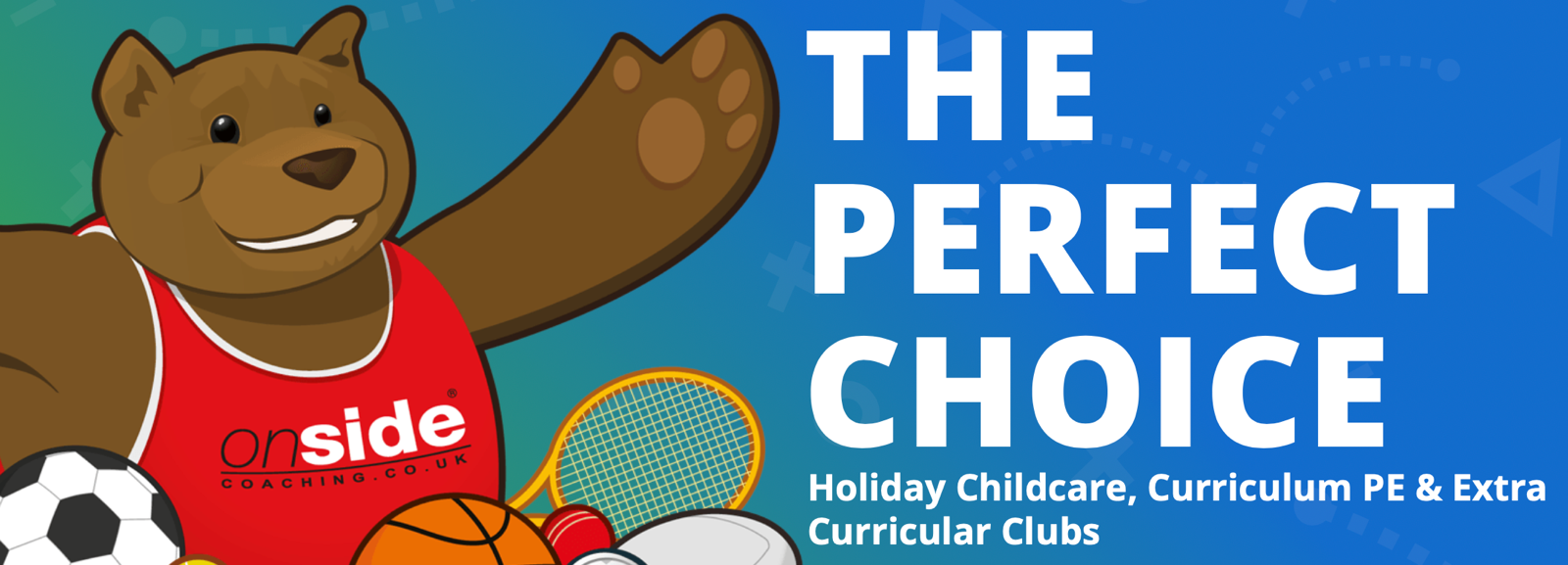 Onside Extra Curricular ClubsSoutham Primary SchoolAutumn Term 2021
Wednesday:  Active Sports – (Years 3, 4, 5 & 6)
Friday:  Active Sports – (Years 1 &2)

Active Sports:   Introducing children to a wide range of sports and games.  Children will develop their sports skills and co-ordination, as well as learning about team-play and developing their social skills.  In addition to providing an opportunity to learn new games, multisport is also a great way to exercise and keep fit. Games will include Cricket, Basketball, Tennis, Dodgeball, Handball, Hockey, Tag Games, Rounders and many more.Dates and TimesAll clubs will start straight after school until 4.30pm.What will children need?Children will require suitable clothing or PE kit and suitable footwear such as trainers.  Children should have a refillable water bottle available for the after-school clubs. How to bookPlease book online at www.onsidecoaching.co.uk. – choosing the Central Warwickshire Team.  This ensures that we have all the necessary details on our club register, which is essential for the safeguarding of the children in our care.Please ensure you have booked your place online before your child attends the club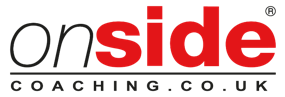 TermDayClubStart DateEnd DateNo. of weeksPrice per weekTotal CostAutumnWednesdayActive Sport
(KS2)15th Sept20th Oct6£5£30AutumnFridayActive Sport (KS1)17th Sept22nd Oct6£5£30